         ATLANTIC CHRISTIAN ACADEMY         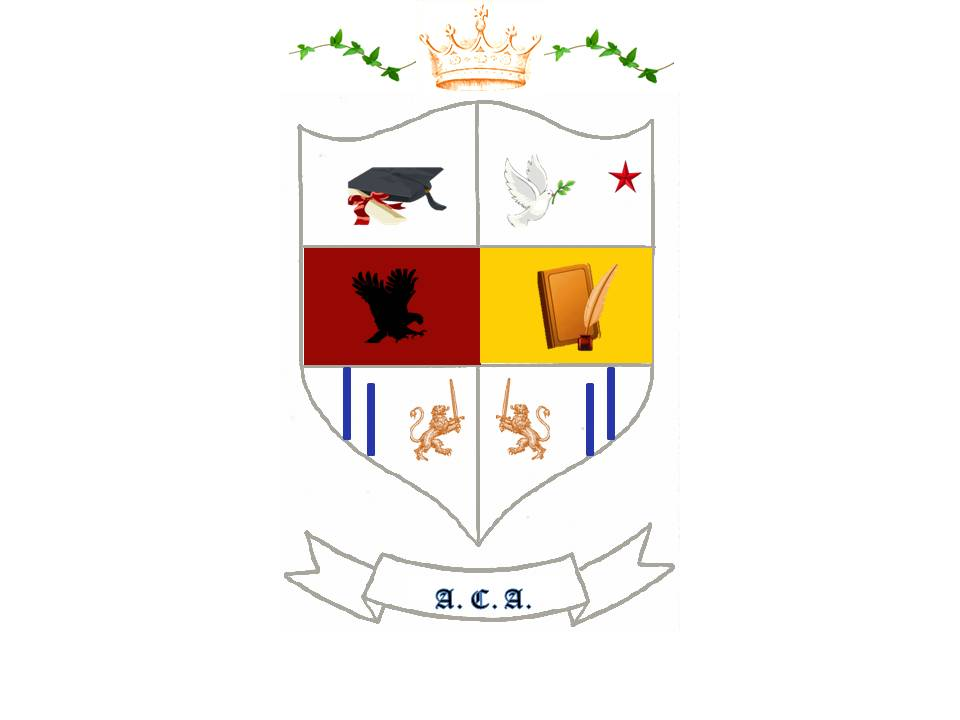 Providing Educational Excellence Since 2008www.Atlanticchristianacademyhs.orgadmin@AtlanticChristianAcademyhs.org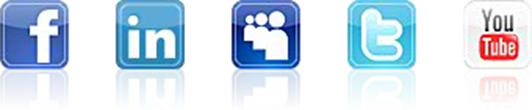 AFFIDAVITTHIS LETTER IS TO CERTIFY THAT I __________________________________________________________________________SS# __________________________________ HAVE COMPLETED MY HIGH SCHOOL EDUCATIONIN (School Name) __________________________________________________________________________(City and Country) __________________________________________________________________________AND I DO NOT HAVE THE ACADEMIC RECORDS FOR THE FOLLOWING REASONS:___________________________________________________________________________SIGNATURE: _________________________________ADDRESS: ___________________________________PHONE:______________________  DATE:_________